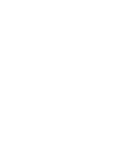 Section 084113: ALUMINUM-FRAMED ENTRANCES AND STOREFRONTSThis suggested guide specification has been developed using the current edition of the Construction Specifications Institute (CSI) “Manual of Practice,” including the recommendations for the CSI three-part Section Format and the CSI Page Format. Additionally, the development concept and organizational arrangement of the American Institute of Architects (AIA) MasterSpec® Program has been recognized in the preparation of this guide specification. Neither CSI, AIA, USGBC, nor ILFI endorse specific manufacturers and products. The preparation of the guide specification assumes the use of standard contract documents and forms, including the “Conditions of the Contract,” published by the AIA.EDITOR NOTE: Instructions to the editor appear in RED. This style does not exist in the standard CSI template.GENERALRelated DocumentsDrawings and general provisions of the Contract, including General and Supplementary Conditions and Division 01 Specification Sections, apply to this Section.SummaryThis Section covers Kawneer Architectural Aluminum Storefront Systems, including perimeter trims, stools, accessories, shims and anchors, and perimeter sealing of storefront units.Types of Kawneer Aluminum Storefront Systems include:EDITOR NOTE: Choose Storefront System type based on project requirements. Delete Storefront System types that do not apply to this project.Trifab® Versaglaze® 601 Framing System2" x 6" (50.8 mm x 152.4 mm) nominal dimensionNon-thermalCenter PlaneScrew Spline FabricationTrifab® Versaglaze® 601T Framing System2" x 6" (50.8 mm x 152.4 mm) nominal dimensionThermalCenter PlaneScrew Spline FabricationTrifab® Versaglaze® 601T Framing System - Impact Glazing2" x 6" (50.8 mm x 152.4 mm) nominal dimensionThermalCenter PlaneScrew Spline FabricationTrifab® Versaglaze® 601UT Framing System2" x 6" (50.8 mm x 152.4 mm) nominal dimensionThermalCenter PlaneScrew Spline FabricationTrifab® Versaglaze® 601 Framing System2" x 6" (50.8 mm x 152.4 mm) nominal dimensionNon-thermalFront PlaneScrew Spline, Shear Block and Stick Fabrication FabricationTrifab® Versaglaze® 601T Framing System2" x 6" (50.8 mm x 152.4 mm) nominal dimensionThermalFront PlaneScrew Spline, Shear Block and Stick Fabrication FabricationTrifab® Versaglaze® 601UT Framing System2" x 6" (50.8 mm x 152.4 mm) nominal dimensionThermalFront PlaneScrew Spline, Shear Block and Stick Fabrication FabricationRelated Sections:EDITOR NOTE: The sections listed below are specified elsewhere. However, Kawneer recommends single-source responsibility for all of these sections as described in the Quality Assurance article below.072700: Air Barriers079200: Joint Sealants083213: Sliding Aluminum-Framed Glass Doors084113: Aluminum-Framed Entrances and Storefronts084413: Glazed Aluminum Curtain Walls085113: Aluminum Windows088000: Glazing107113: Exterior Sun Control Devices122600: Interior Daylighting DevicesDefinitionsFor fenestration industry standard terminology and definitions, refer to the Fenestration & Glazing Industry Alliance (FGIA) Glossary (AAMA AG-13).Performance RequirementsGeneral Performance:Product to comply with the specified performance requirements without failure due to defective manufacture, fabrication, installation, or other defects in construction, as determined by testing of aluminum storefront systems representing those indicated for this project.Aluminum storefront systems shall withstand movements of supporting structure including, but not limited to, story drift, twist, column shortening, long-term creep, and deflection from uniformly distributed and concentrated live loads.Failure includes any of these events:Thermal stresses transferring to building structureGlass breakageLoosening or weakening of fasteners, attachments, and other componentsFailure of operating unitsDelegated Design:Design aluminum storefront systems, including comprehensive engineering analysis by a qualified professional engineer, using performance requirements and design criteria indicated.Wind Loads:EDITOR NOTE: Provide wind load design pressures in PSF and include applicable building code and year edition.The storefront system shall include anchorage that is capable of withstanding the following wind load design pressures:Inward: (______) psf or (______) PaOutward: (______) psf or (______) PaThe design pressures are based on the (______) Building Code, (______) Edition.Air Leakage:EDITOR NOTE: Performance results for air infiltration are based upon ASTM and AAMA standards. Consult your local Kawneer representative concerning specific project performance requirements.The test specimen shall be tested in accordance with ASTM E 283.With interior seal, air leakage rate shall not exceed 0.06 cfm/ft2 (0.3 l/s · m2) at a static air pressure differential of 6.2 psf (300 Pa).Without interior seal, air leakage rate shall not exceed 0.06 cfm/ft2 (0.3 l/s · m2) at a static air pressure differential of 1.6 psf (75 Pa).CSA A440 Fixed RatingWater Resistance:EDITOR NOTE: Performance results for water resistance are based upon ASTM and FGIA/AAMA standards. Consult your local Kawneer representative concerning specific project performance requirements, sill flashing details, and installation instructions.The test specimen shall be tested in accordance with ASTM E 331.There shall be no leakage at a minimum static air pressure differential of 10 psf (479 Pa) as defined in AAMA 501.CSA A440 B5 RatingUniform Load Structural:A static air design load of 30 psf (1436 Pa) shall be applied in the positive and negative direction in accordance with ASTM E 330.There shall be no deflection in excess of L/175 of the span of any framing member.At a structural test load equal to 1.5 times the specified design load, no glass breakage or permanent set in the framing members in excess of 0.2% of their clear spans shall occur.CSA A440 C2 RatingThermal Transmittance (U-factor):Thermal transmittance test results are based upon 1" (25.4 mm) clear high-performance insulating glass [1/4" (e=0.035, #2), 1/2" warm edge spacer and argon fill gas, 1/4"].When tested to AAMA Specification 1503, the thermal transmittance (U-factor) shall not be more than listed here:Trifab® Versaglaze® 601 Framing System, Center Plane (0.28 COG) 0.53 or project specific (____) Btu/hr/ft2/°F per AAMA 507 or (____) Btu/hr/ft2/°F per NFRC 100.Trifab® Versaglaze® 601T Framing System, Center Plane (0.28 COG) .40 or project specific (____) Btu/hr/ft2/°F per AAMA 507 or (____) Btu/hr/ft2/°F per NFRC 100.Trifab® Versaglaze® 601UT Framing System, Center Plane (0.28 COG) .37 or project specific (____) Btu/hr/ft2/°F per AAMA 507 or (____) Btu/hr/ft2/°F per NFRC 100.Trifab® Versaglaze® 601 Framing System, Front Plane (0.28 COG) .52 or project specific (____) Btu/hr/ft2/°F per AAMA 507 or (____) Btu/hr/ft2/°F per NFRC 100.Trifab® Versaglaze® 601T Framing System, Front Plane (0.28 COG) .41 or project specific (____) Btu/hr/ft2/°F per AAMA 507 or (____) Btu/hr/ft2/°F per NFRC 100.Trifab® Versaglaze® 601UT Framing System, Front Plane (0.28 COG) .38 or project specific (____) Btu/hr/ft2/°F per AAMA 507 or (____) Btu/hr/ft2/°F per NFRC 100.Condensation Resistance Factor (CRF) or Condensation Index (CI):If using CRF: When tested to AAMA Specification 1503, the CRF shall not be less than listed here:Trifab® Versaglaze® 601 Framing System, Center Plane 41frame and 63glass (low-e)Trifab® Versaglaze® 601T Framing System, Center Plane 69frame and 70glass (low-e)Trifab® Versaglaze® 601UT Framing System, Center Plane 74frame and 70glass (low-e)Trifab® Versaglaze® 601 Framing System, Front Plane 47frame and 63glass (low-e)Trifab® Versaglaze® 601T Framing System, Front Plane 71frame and 68glass (low-e)Trifab® Versaglaze® 601UT Framing System, Front Plane 77frame and 71glass (low-e)If using CI: When tested to CSA A-440, the CI shall not be less than listed here:Trifab® Versaglaze® 601UT Framing System, Center Plane 63frame and 68glass (low-e)Trifab® Versaglaze® 601 Framing System, Front Plane 38frame and 57glass (low-e)Trifab® Versaglaze® 601T Framing System, Front Plane 63frame and 61glass (low-e)Trifab® Versaglaze® 601UT Framing System, Front Plane 68frame and 65glass (low-e)Sound Transmission Class (STC) and Outdoor-Indoor Transmission Class (OITC):Sound transmission loss test results in accordance with AAMA 1801 are based upon 1" (25.4 mm) clear double laminated insulating glass with PVB interlayer (1/8", 0.030", 1/8", 1/2" AS, 1/8", 0.030", 1/8").Ratings shall not be less than listed here:Trifab® VersaGlaze® 601/601T/601UT Framing System, Center Plane laminated glass STC 37 and OITC 31Trifab® VersaGlaze® 601/601T/601UT Framing System, Front Plane laminated glass STC 36 and OITC 30Trifab® VersaGlaze® 601/601T/601UTFraming System, Front Plane non-laminated glass STC 31 and OITC 25Impact Resistance Performance (Center Plane Only):EDITOR NOTE: Choose impact resistance performance if needed to meet project requirements.The test specimen shall be tested in accordance with ASTM E 1886, information in ASTM E 1996 and TAS 201/203.Large-Missile Impact: For aluminum-framed systems located within 30 feet (9.1 m) of grade.Small-Missile Impact: For aluminum-framed systems located above 30 feet (9.1 m) of grade.Environmental Product Declaration (EPD): Shall have a Type III Product-Specific EPD created from a Product Category Rule.Material Ingredient Reporting:EDITOR NOTE: Include Material Ingredient Reporting if this section is necessary to meet project requirements or for any project that includes Green Building Certifications such as LEED, Living Building Challenge (LBC), and so on.EDITOR NOTE: Material Ingredient Reporting applies only for anodized products.Shall have a complete list of chemical ingredients to at least 100 ppm (0.01%) that covers 100% of the product.Acceptable documentation includes:Manufacturer's inventory with Chemical Abstract Service Registration Number (CASRN or CAS#):Kawneer's Material Transparency Summary (MTS)(Trifab® Versaglaze® 601T and 601UT only)Cradle to Cradle certification; either document listed below is acceptable for this option:Cradle to Cradle Certified™ with Material Health section Silver or higherSilver Level or higher Material Health CertificateRed List Free DECLARE labelSubmittalsProduct Data:For each type of aluminum-framed storefront system indicated, include:Construction detailsMaterial descriptionsDimensions of individual components and profilesHardwareFinishesInstallation instructionsRecycled Content:EDITOR NOTE: Include these Recycled Content specifications if needed to meet project requirements or for a project that includes Green Building Certifications such as LEED, Living Building Challenge (LBC), etc.EDITOR NOTE: If Recycled Content requirements are not specified, prime (zero recycled content) aluminum could be supplied.Provide documentation that aluminum has a minimum of 50% mixed pre- and post-consumer recycled content.Provide a sample document illustrating project-specific information that will be provided after product shipment.After product has shipped, provide project-specific recycled content information:Indicate recycled content, including the percentage of pre- and post-consumer recycled content per unit of product.Indicate the relative dollar value of recycled content product to the total dollar value of product included in the project.Indicate the location for recovery of recycled content.Indicate the location of the manufacturing facility.Environmental Product Declaration (EPD):Include a Type III Product-Specific EPD created from a Product Category Rule.Material Ingredient Reporting:EDITOR NOTE: Include the Material Ingredient Reporting section only for anodized products.Include documentation for material reporting that has a complete list of chemical ingredients to at least 100 ppm (0.01%) that covers 100% of the product.Shop Drawings:PlansElevationsSectionsDetailsHardwareAttachments to other workOperational clearancesInstallation detailsSamples for Initial Selection:Provide samples for units with factory-applied color finishes.Provide samples of hardware and accessories involving color selection.Samples for Verification:Provide a verification sample for aluminum-framed storefront system and required components.Product Test Reports:Provide test reports for each type of aluminum-framed storefront used in the project.Test reports must be based on evaluation of comprehensive tests performed by a qualified preconstruction testing agency.Test reports must indicate compliance with performance requirements.Fabrication Sample:Provide a fabrication sample of each vertical-to-horizontal intersection of aluminum-framed systems, made from 12" (304.8 mm) lengths of full-size components and showing details of the following:Joinery, including concealed weldsAnchorageExpansion provisionsGlazingFlashing and drainageEntrance Door Hardware Schedule:Schedule shall be prepared by or under the supervision of supplier.Schedule shall detail fabrication and assembly of entrance door hardware, including procedures and diagrams.Coordinate final entrance door hardware schedule with doors, frames, and related work to ensure proper size, thickness, hand, function, and finish of entrance door hardware.Quality AssuranceInstaller Qualifications:Installer must have successfully installed the same or similar units required for the project and other projects of similar size and scope.Manufacturer Qualifications:Manufacturer must be capable of providing aluminum-framed storefront systems that meet or exceed performance the stated performance requirements.Manufacturer must document this performance by the inclusion of test reports and calculations.Source Limitations:Obtain aluminum-framed storefront system through one source from a single manufacturer.Product Options:Drawings indicate size, profiles, and dimensional requirements of aluminum-framed storefront system and are based on the specific system indicated. Refer to Division 01 Product Requirements Section. Do not modify size and dimensional requirements.Do not modify intended aesthetic effects, as judged solely by Architect, except with Architect's approval. If modifications are proposed, submit comprehensive explanatory data to Architect for review.Mockups:Build mockups to verify selections made under sample submittals and to demonstrate aesthetic effects and set quality standards for materials and execution.Build mockups for the type(s) of storefront elevation(s) indicated, in location(s) shown on drawings.Pre-installation Conference:Conduct conference at project site to comply with requirements in Division 01 Project Management and Coordination Section.Structural-Sealant Glazing must comply with ASTM C 1401, “Guide for Structural Sealant Glazing” for design and installation of structural-sealant-glazed systems.Structural-Sealant Joints: Design reviewed and approved by structural-sealant manufacturer.Project ConditionsField Measurements:Verify actual dimensions of aluminum-framed storefront openings by field measurements before fabrication.Indicate measurements on shop drawings.WarrantySubmit manufacturer's standard warranty for owner's acceptance.Warranty Period:Two years from Date of Substantial Completion of the project provided however that in no event shall the Limited Warranty begin later than six months from date of shipment by manufacturer.PRODUCTSManufacturersBasis-of-Design Product:Kawneer Company, Inc.Trifab® Versaglaze® 601 Framing System2" x 6" (50.8 mm x 152.4 mm) nominal dimensionNon-thermalCenter PlaneScrew Spline FabricationTrifab® Versaglaze® 601T Framing System2" x 6" (50.8 mm x 152.4 mm) nominal dimensionThermalCenter PlaneScrew Spline FabricationTrifab® Versaglaze® 601T Framing System - Impact Glazing2" x 6" (50.8 mm x 152.4 mm) nominal dimensionThermalCenter PlaneScrew Spline FabricationTrifab® Versaglaze® 601UT Framing System2" x 6" (50.8 mm x 152.4 mm) nominal dimensionThermalCenter PlaneScrew Spline FabricationTrifab® Versaglaze® 601 Framing System2" x 6" (50.8 mm x 152.4 mm) nominal dimensionNon-thermalFront PlaneScrew Spline, Shear Block and Stick Fabrication FabricationTrifab® Versaglaze® 601T Framing System2" x 6" (50.8 mm x 152.4 mm) nominal dimensionThermalFront PlaneScrew Spline, Shear Block and Stick Fabrication FabricationTrifab® Versaglaze® 601UT Framing System2" x 6" (50.8 mm x 152.4 mm) nominal dimensionThermalFront PlaneScrew Spline, Shear Block and Stick Fabrication FabricationSubject to compliance with requirements, provide a comparable product by the following:EDITOR NOTE: Provide information below indicating approved alternatives to the basis-of-design product.Manufacturer: (__________)Series: (__________)Profile Dimension: (__________)Substitutions:Refer to Division 01 Substitutions Section for procedures and submission requirements.Pre-Contract (Bidding Period) Substitutions:Submit written requests ten (10) days prior to bid date.Post-Contract (Construction Period) Substitutions:Submit written request in order to avoid installation and construction delays.Product Literature and Drawings:Submit product literature and drawings modified to suit specific project requirements and job conditions.Certificates:Submit certificate(s) certifying that the substitute manufacturer (1) attests to adherence to specification requirements for storefront system performance criteria, and (2) has been engaged in the design, manufacture, and fabrication of aluminum storefronts for a period of not less than ten (10) years. (Company Name)Test Reports:Submit test reports verifying compliance with each test requirement required by the project.Samples:Provide samples of typical product sections and finish samples in manufacturer's standard sizes.Substitution Acceptance:Acceptance will be in written form, either as an addendum or modification.Acceptance will be documented by a formal change order signed by the owner and contractor.MaterialsAluminum Extrusions:Alloy and temper recommended by aluminum storefront manufacturer for strength, corrosion resistance, and application of required finish.Not less than 0.070" (1.8 mm) wall thickness at any location for the main frameComplying with ASTM B221: 6063-T6 alloy and temperRecycled Content:EDITOR NOTE: Include these Recycled Content specifications if needed to meet project requirements or for a project that includes Green Building Certifications such as LEED, Living Building Challenge (LBC), etc.EDITOR NOTE: If Recycled Content requirements are not specified, prime (zero recycled content) aluminum could be supplied.Shall have a minimum of 50% mixed pre- and post-consumer recycled content.Indicate recycled content, including the percentage of pre- and post-consumer recycled content per unit of product.Indicate the relative dollar value of recycled content product to the total dollar value of product included in the project.Indicate the location for recovery of recycled content.Indicate the location of the manufacturing facility.Fasteners:Nonmagnetic stainless steel or other materials must be non-corrosive and compatible with aluminum members, trim hardware, anchors, and other components.Anchors, Clips, and Accessories:Anchors, clips, and accessories shall provide sufficient strength to withstand the design pressure indicated.Reinforcing Members:Sealant:For sealants required within fabricated storefront system, provide permanently elastic, non-shrinking, and non-migrating type recommended by sealant manufacturer for joint size and movement.Tolerances:References to tolerances for wall thickness and other cross-sectional dimensions of storefront members are nominal and in compliance with AA Aluminum Standards and Data.Red List Free:EDITOR NOTE: Red List Free applies only for anodized products.EDITOR NOTE: Retain the appropriate paragraph below; delete the other paragraph (and its sub-paragraphs, if applicable).All parts and materials comply with the Living Building Challenge/DECLARE Red List and the Cradle-to-Cradle (C2C) Banned List:PVC-freeNeoprene-freeProduct does not contain PVC or Neoprene.Storefront Framing SystemThermal Barrier:Trifab® Versaglaze® 601T:Kawneer IsoLock™ Thermal Break with a nominal 1/4" (6.4 mm) separation consisting of a two-part chemically curing, high-density polyurethane, which is mechanically and adhesively joined to aluminum storefront sections.Trifab® Versaglaze® 601UT:Kawneer IsoLock® Thermal Break with dual nominal 1/4" (6.4 mm) separation consisting of a two-part chemically curing, high-density polyurethane, which is mechanically and adhesively joined to aluminum storefront sections.Thermal break shall be designed in accordance with AAMA TIR-A8 and tested in accordance with AAMA 505.Brackets and Reinforcements:Manufacturer's standard high-strength aluminum with non-staining, non-ferrous shims for aligning system components.Fasteners and Accessories:Manufacturer's standard corrosion-resistant, non-staining, non-bleeding fasteners and accessories must be compatible with adjacent materials.Where exposed, fasteners and accessories shall be stainless steel.Perimeter Anchors:When steel anchors are used, provide insulation between steel material and aluminum material to prevent galvanic action.Packing, Shipping, Handling, and Unloading:Deliver materials in manufacturer's original, unopened, undamaged containers with identification labels intact.Storage and Protection:Store materials so that they are protected from exposure to harmful weather conditions.Handle material and components to avoid damage.Protect material against damage from elements, construction activities, and other hazards before, during, and after installation.Glazing SystemsGlazing to meet requirements in Division 08 Glazing Section.Glazing Gaskets:Manufacturer's standard compression typesReplaceable, extruded EPDM rubberSpacers and Setting Blocks:Manufacturer's standard elastomeric typeBond-Breaker Tape:Manufacturer's standard TFE-fluorocarbon or polyethylene material to which sealants will not develop adhesion.Glazing Sealants for structural-sealant-glazed systems as recommended by manufacturer for joint type, and as follows:Weatherseal sealant:ASTM C 920 for Type S, Grade NS, Class 25, Uses NT, G, A, and OSingle-component neutral-curing formulation that is compatible with the structural sealant and other system components with which it comes in contactRecommended by structural-sealant, weatherseal-sealant, and aluminum-framed-system manufacturers for this useColor: Matching structural sealantEntrance Door SystemsEDITOR NOTE: If Entrances are not used in your project, remove this section.Refer to Entrance Doors as specified in Division 084113 Aluminum-Framed Entrances and Storefronts Section.Refer to Entrance Door Hardware as specified in Division 084113 Door Hardware Section.Accessory MaterialsVersoleil® SunShade:Anchors shall be painted:Select from Kawneer’s standard paints and colors. Custom colors are available upon request.Louvers and fascia shall be painted or anodized:Painted: Select from Kawneer’s standard paints and colors. Custom colors are available upon request.Anodized: Select from Kawneer's anodized finishes.InLighten® Light Shelf:Aluminum light shelf system that consists of anchor channels, support beams, fascia trims, and Aluminum Composite Material (ACM) panels.Anchored directly to the curtain wall intermediate horizontal members.Interior-mounted to reflect daylight deeper into interior space.Light Shelf system consists of:Aluminum Composite Material (ACM) panel, 4 mm thick.Translucent polycarbonate panel, 4 mm or 16 mm thick.ACM finish on upper and lower surface selected from Kawneer standard finishes.Extruded aluminum outriggers and fascia.Extruded aluminum anchor designed to secure to compatible verticals of framing system.Anchor shall be designed to engage shelf so as to allow the shelf to rotate down and safely hang on its own for cleaning.Extruded aluminum shear blocks designed to hinge on the anchors to allow rotating individual shelves for cleaning.Panel/shelf projection not exceeding 30" (762 mm).Mullion spacing of framing system shall not exceed 6’ (1.83 m) on center.Panel/shelf deflection shall not exceed 1/120 of horizontal span length.Framing system to support Light Shelf (select one from list):EDITOR NOTE: Delete from the list below the framing system that does not apply to this project.Curtain wall framing systemStorefront framing systemSubmittals for Light Shelf:Manufacturer's installation instructionsSamples for verification:Factory-applied finish as selected by architectFunctioning Light Shelf sample demonstrating operationShop drawing, including plans, elevations, sections, fabrication, and installation detailsValidation from manufacturer of single-source for light shelf and framing system and compatibility between the systemsJoint Sealants:For installation at perimeter of aluminum-framed systems, as specified in Division 07 Joint Sealants Section.Bituminous Paint:Cold-applied asphalt-mastic paintComplies with SSPC-Paint 12 requirements except containing no asbestosFormulated for 30-mil (0.762 mm) thickness per coatFabricationFabricate framing member components that, when assembled, have the following characteristics:Profiles that are sharp, straight, and free of defects or deformationsAccurately fitted joints that are flush, hairline, and weatherproofMeans to drain water passing joints, condensation within framing members, and moisture migrating within the system to exteriorPhysical and thermal isolation of glazing from framing membersAccommodations for thermal and mechanical movements of glazing and framing that maintain required glazing edge clearancesProvisions for field replacement of glazingFasteners, anchors, and connection devices that are concealed from view to the greatest extent possibleMechanically Glazed Framing Members:Fabricate for flush glazing without projecting stops.Structural-Sealant-Glazed Framing Members:Include accommodations for using temporary support device to retain glazing in place while structural sealant cures.Storefront Framing:Fabricate components for assembly using manufacturer’s standard installation instructions.After fabrication, clearly mark components to identify their locations in project according to shop drawings.Aluminum FinishesFinish designations that are prefixed by AA comply with the system established by the Aluminum Association for designating aluminum finishes.Factory Finishing:Kawneer Permanodic® AA-M10C21A44, AAMA 611, Architectural Class I Color Anodic Coating (Color __________)Kawneer Permanodic® AA-M10C21A41, AAMA 611, Architectural Class I Clear Anodic Coating (Color #14 Clear) (Optional)Kawneer Permanodic® AA-M10C21A31, AAMA 611, Architectural Class II Clear Anodic Coating (Color #17 Clear) (Standard)Kawneer Permafluor™ (70% PVDF), AAMA 2605, Fluoropolymer Coating (Color __________)Kawneer Permadize® (50% PVDF), AAMA 2604, Fluoropolymer Coating (Color __________)Kawneer Permacoat™ AAMA 2604, Powder Coating (Color __________)Other: Manufacturer____________ Type ____________ (Color __________)EXECUTIONExaminationWith installer present, examine openings, substrates, structural support, anchorage, and conditions for compliance with requirements for installation tolerances and other conditions affecting performance of work:Verify rough opening dimensions.Verify levelness of sill plate.Verify operational clearances.Examine wall flashings, vapor retarders, water and weather barriers, and other built-in components for proper water management.Masonry Surfaces:Masonry surfaces must be visibly dry and free of excess mortar, sand, and other construction debris.Wood Frame Walls:Wood frame walls must be dry, clean, sound, well nailed, free of voids, and without offsets at joints.Ensure that nail heads are driven flush with surfaces in opening and within 3" (76.2 mm) of opening.Metal Surfaces:Metal surfaces must be dry and clean (free of grease, oil, dirt, rust, corrosion, and welding slag).Ensure that metal surfaces are without sharp edges or offsets at joints.Proceed with installation only after correcting unsatisfactory conditions.InstallationComply with Drawings, Shop Drawings, and manufacturer's written instructions for installing aluminum-framed storefront system, accessories, and other components.Install aluminum-framed storefront system so that components:Are level, plumb, square, and true to lineAre without distortion and do not impede thermal movementAre anchored securely in place to structural supportAre in proper relation to wall flashing and other adjacent constructionSet sill members in bed of sealant or with gaskets, as indicated, for weather-tight construction.Install aluminum-framed storefront system and components to drain condensation, water penetrating joints, and moisture migrating within aluminum-framed storefront system to the exterior.Separate aluminum and other corrodible surfaces from sources of corrosion or electrolytic action at points of contact with other materials.Field Quality ControlField Tests:Architect shall select storefront units to be tested as soon as a representative portion of the project has been installed, glazed, perimeter caulked and cured.Conduct tests for air infiltration and water penetration with manufacturer’s representative present.Tests that do not meet the specified performance requirements and units that have deficiencies shall be corrected as part of the contract amount.Testing shall be performed per AAMA 503 by a qualified independent testing agency. Refer to Testing Section for payment of testing and testing requirements.Air Infiltration Tests:Conduct tests in accordance with ASTM E 783.Allowable air infiltration shall not exceed 1.5 times the amount indicated in the performance requirements or 0.09 cfm/ft2, whichever is greater.Water Infiltration Tests:Conduct tests in accordance with ASTM E 1105.No uncontrolled water leakage is permitted when tested at a static test pressure of two-thirds the specified water penetration pressure but not less than 6.2 psf (300 Pa).Manufacturer's Field Services:Upon owner’s written request, provide periodic site visit by manufacturer’s field service representative.Adjusting, Cleaning, and ProtectionAdjusting: Not applicable.Protection:Protect installed product’s finish surfaces from damage during construction.Cleaning:Clean glass immediately after installation.Comply with glass manufacturer's written recommendations for final cleaning and maintenance.Remove non-permanent labels and clean surfaces.Clean aluminum surfaces.Avoid damaging protective coatings and finishes.Remove excess sealants, glazing materials, dirt, and other substances.Repair or replace damaged installed products.Remove and replace glass that has been broken, chipped, cracked, abraded, or damaged during the construction period.Remove construction debris from project site and legally dispose of debris.End of Section 084113Notes and DisclaimersLaws and building and safety codes governing the design and use of Kawneer products, such as glazed entrance, window, and curtain wall products, vary widely. Kawneer does not control the selection of product configurations, operating hardware, or glazing materials, and assumes no responsibility therefor. It is the responsibility of the owner, the specifier, the architect, the general contractor, and the installer and the fabricator/transformer, consistent with their roles, to determine the appropriate materials for a project in strict conformity to all applicable national, regional and local building codes and regulations.Kawneer reserves the right to change configuration without prior notice when deemed necessary for product improvement.Information contained herein or related hereto is intended only for evaluation by technically skilled persons, with any use thereof to be at their independent discretion and risk. Such information is believed to be reliable, but Kawneer shall have no responsibility or liability for results obtained or damages resulting from such use.This guide specification is intended to be used by a qualified construction specifier. The guide specification is not intended to be used verbatim as a project specification without appropriate modifications for the specific use intended. The guide specification must be used and coordinated with the procedures of each design firm and the particular requirements of a specific construction project.Kawneer grants no license under, and shall have no responsibility or liability for infringement of, any patent or other proprietary right. Nothing in this document should be construed as a warranty or guarantee by Kawneer, and the only applicable warranties will be those set forth in Kawneer acknowledgment or in any printed warranty documents issued by Kawneer. The foregoing may be waived or modified only in writing by a Kawneer officer.© 2012, Kawneer Company, Inc.